GUIDESPECIFICATION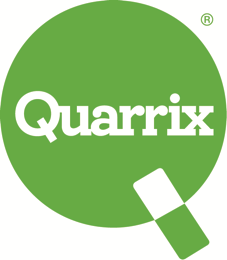 Manufacturer:Quarrix Building ProductsA Division of Liberty Plastics Inc an LDI Company705 Pennsylvania Ave SMinneapolis, MN 55426800-438-2920 Toll Free763-540-9700 Phone763-540-9709 Facsimilewww.Quarrix.cominfo@Quarrix.comSECTION 07 40 00FURRING STRIPS************************************************************************************************************************This specification guide is written in Construction Specifications Institute (CSI) 3-Part Format and has been prepared by Quarrix Building Products. The information provided is to assist Specifiers in preparing written construction documents for specifically Furring Strips for use with wood, fiber-cement, vinyl, stucco and EIFS siding systems that provide both a vertical channel for air and moisture to vent and vapor penetration of the exterior wall. Quarrix Furring Strips are also used with metal and slate roofing to elevate the starter course into the same plane as the rest of the roof. This allows air and moisture to vent and drain out of the roof. Sections must be carefully reviewed and edited by the Architect to meet the requirements of the project and local building code. Quarrix reserves the right to change or make modifications to the specification guide at any time. Updates can be found on manufacturer’s website and distributed in print.Specifier notes are highlighted in blue text. Delete all Specifier notes after editing the section. Notes can be hidden or shown by clicking on the Show/Hide button in Word taskbar. To print notes, select File in the Word taskbar. Then select Options, click Display, select Print Options and check Print Hidden. These instructions vary depending on Word versioning.For specification assistance, contact Quarrix Customer Service toll-free at 800-438-2920 or info@quarrix.comQUARRIX FURRING STRIPS SPECIFICATION**Specifier notes are shown in blue and do not print. To print hidden text, click File > Options > Display > Print Options > Print hidden ****Specifier Note: You can copy and paste information from below into the relevant section of your master spec. (Date: April 2019)**PART 1 GENERAL	SECTION INCLUDES**Specifier Note** Delete below if not required.	Quarrix Furring Strips for use with siding systems.	RELATED SECTIONS**Specifier Note** Delete below if not relevant; add others as required.	Section 06 10 00 - Rough Carpentry.	Section 07 46 16 – Aluminum Siding.	REFERENCES**Specifier Note** Delete below if not required.	ASTM E 108 - Standard Test Methods for Fire Tests of Roof Coverings.	ASTM C 834 - Standard Specification for Latex Sealants.	ASTM C 920 - Standard Specification for Elastomeric Joint Sealants.	ASTM D 648 - Standard Test Method for Deflection Temperature of Plastics Under Flexural Load in the Edgewise Position.	ASTM D 746 - Standard Test Method for Brittleness Temperature of Plastics and Elastomers by Impact.	ASTM D 1929 - Standard Test Method for Determining Ignition Temperature of Plastics.	ASTM D 2843 - Standard Test Method for Density of Smoke from the Burning or Decomposition of Plastics.	ASTM D 635 - Standard Test Method for Rate of Burning and/or Extent and Time of Burning of Plastics in a Horizontal Position.	SUBMITTALS	Submit under provisions of Section 01 30 00 - Administrative Requirements.	Product Data: Manufacturer's data sheets on each product to be used, including:	Preparation instructions and recommendations.	Storage and handling requirements and recommendations.	Installation methods.	Verification Samples: For each finish product specified, two full size samples representing actual product, color, and patterns.	Manufacturer’s Certificates: Certify products meet or exceed specified requirements.**Specifier Note** Delete section if colors have been selected.	DELIVERY, STORAGE, AND HANDLING	Store products in manufacturer's unopened packaging until ready for installation.	Maintain dry storage area for products of this section until installation of products	PROJECT CONDITIONS	Maintain environmental conditions within limits recommended by manufacturer for optimum results. Do not install products under environmental conditions outside manufacturer's absolute limits.	WARRANTY	Manufacturer’s limited lifetime warrantyPART  2 PRODUCTS2.1	MANUFACTURERS	Acceptable Manufacturer: Quarrix Building Products, A Division of Liberty Plastics Inc an LDI Company, which is located at: 705 Pennsylvania Ave. S.; Minneapolis, MN 55426; Toll Free Tel: 800-438-2920; Tel: 763-540-9700; Fax: 763-540-9709; Email to request info (Info@quarrix.com); Web: http://www.quarrix.com **Specifier Note** Delete one of the following two paragraphs; coordinate with requirements of Division 1 section on product options and substitutions	Substitutions: Not permitted.	Requests for substitutions will be considered in accordance with provisions of Section 01 60 00 - Product Requirements.2.2	FURRING STRIP ACCESSORIES FOR SIDING**Specifier Note** Ridge vents are intended to be installed in conjunction with eave, cornice or soffit vents, to provide natural ventilation of enclosed attic and rafter spaces. Select the products required for the project and delete those not required.	Furring Strips: Quarrix Furring Strips are made of High Density Polyethylene (HDPE) corrugated plastic that is crush-resistant and resists moisture, mold, mildew. Quarrix furring strips will not warp or split like wood.	Size:Length:8-foot 8-inch sections.Width: 1-1/2 inches.Thickness:3/4 inch.Net Free Area:5.6 sq inches per lineal foot.Properties:Brittleness temperature to minus 103 degrees F (ASTM D 746) and deflection temperature of plus162 degrees F at 66 PSI (ASTM D 648)Burn rate of 2.5 inches/minute (ASTM D 635)Self-ignition temperature of 734 degrees F (ASTM D 1929-91a)Smoke density of 9.3% (ASTM D 2843-93) "excellent".UV resistant.Compressive strength to buckling is 130 psi with 180lb/msf board (ASTM D 642)Color: Black.	Fasteners:	5d ring-shank nails of stainless steel or 16 gauge stainless steel staples of sufficient length to penetrate sheathing.	Adhesives:	Quarrix Furring Strips have been corona treated to help with bonding	Use butyl sealants conforming to ASTM C 1085; latex sealant conforming to ASTM C 834; or silicone sealant complying with ASTM C 920PART 3 EXECUTION3.1	EXAMINATION	Do not begin installation until air and vapor membrane are in place as recommended by the siding manufacturer and substrates have been properly prepared.	Verify surfaces are dry, free of ridges, warps, or voids.	If openings and substrate preparation is the responsibility of another installer, notify Architect of unsatisfactory preparation before proceeding.3.2 	INSTALLATION	General: Install in accordance with manufacturer's printed instructions	Siding Furring Strips: Quarrix Furring Strips.	Strike vertical lines over the wall surface spaced as recommended by the siding manufacturer.	Install a 3/4-inch (19mm) Quarrix Furring Strip horizontally just below the soffit at the very top of the house wall. 	Install a 3/4-inch (19mm) Furring Strip horizontally at the bottom of the wood on wall.	Place 3/8-inch (10mm) Furring Strip every 16-inches on center using fasteners that penetrate plywood 1/2-inch.	Furring Strips should be placed approximately 1-inch from the edge of the wall.	Strips should be placed under trim, in corners and around windows and placed to support the width of trim.	Attach wall siding according to manufacturer’s instructions and penetrate into framing.**Specifier Note**The following paragraph is required for use with ridge vents. Delete if not used.3.5	PROTECTION	Protect installed products until completion of project.	Repair or replace damaged products before Substantial Completion.END OF SECTION